ที่ มท 0810.4/ว						กรมส่งเสริมการปกครองท้องถิ่น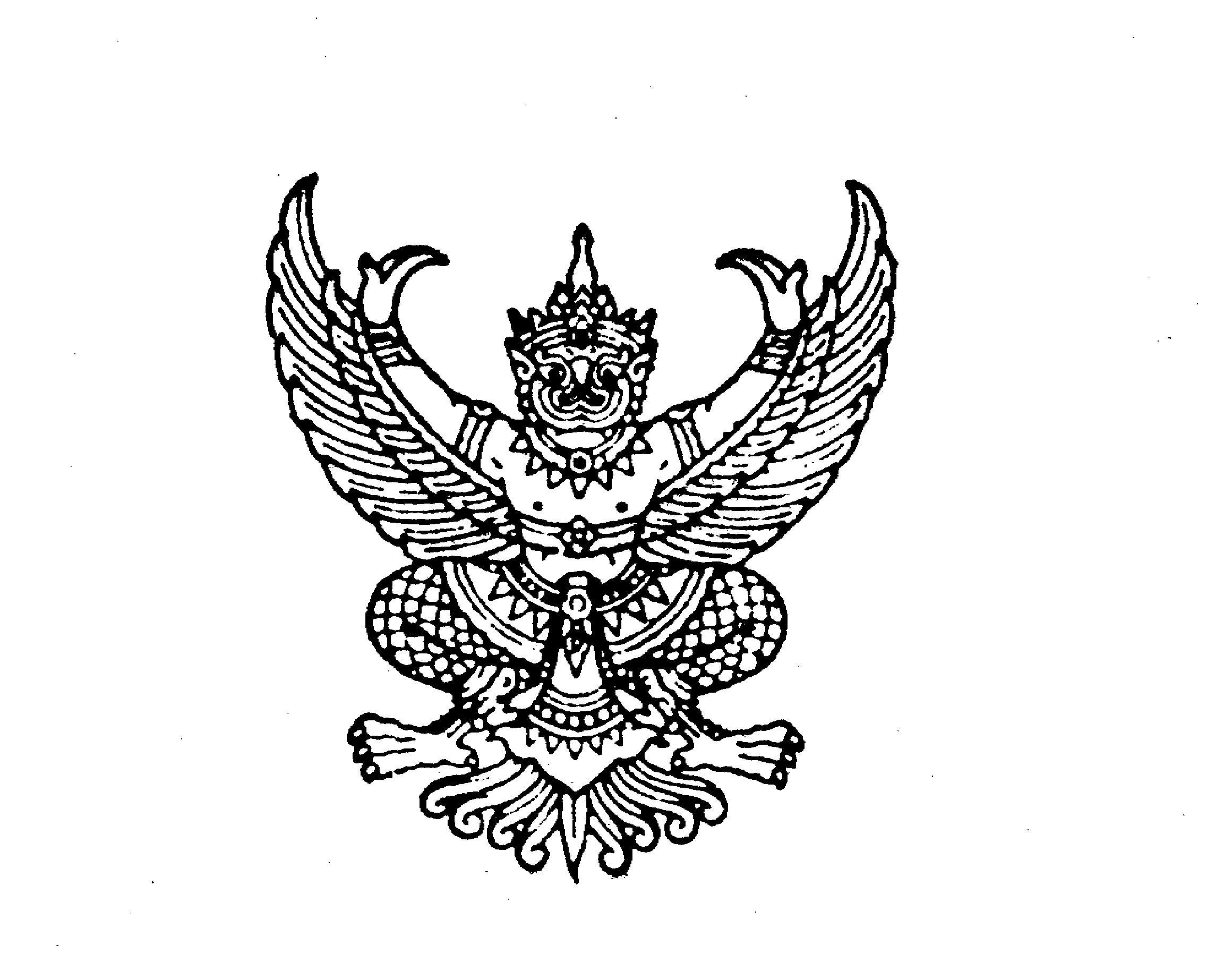 							           ถนนนครราชสีมา เขตดุสิต กทม. ๑๐๓๐๐						         มีนาคม  2562เรื่อง  ขอส่งเอกสารการรับรองมาตรฐานวัสดุน้ำยางพาราผสมสารผสมเพิ่มและสารผสมเพิ่มสำหรับการก่อสร้าง        ถนนดินซีเมนต์ปรับปรุงคุณภาพด้วยยางธรรมชาติเรียน  ผู้ว่าราชการจังหวัด ทุกจังหวัดอ้างถึง  1. หนังสือกรมส่งเสริมการปกครองท้องถิ่น ด่วนที่สุด ที่ มท 0810.4/ว 3739 ลงวันที่ 16 พฤศจิกายน 2561	2. หนังสือกรมส่งเสริมการปกครองท้องถิ่น ด่วนที่สุด ที่ มท 0810.4/ว 423 ลงวันที่ 31 มกราคม 2562สิ่งที่ส่งมาด้วย  สำเนาหนังสือการยางแห่งประเทศไทย ด่วนที่สุด ที่ กษ 2910/0173 	         ลงวันที่ 11 มีนาคม 2562  					  	จำนวน 1 ชุดตามที่กรมส่งเสริมการปกครองท้องถิ่นได้แจ้งซักซ้อมแนวทางการปฏิบัติการใช้จ่ายเงินสะสมเพื่อขับเคลื่อนนโยบายรัฐบาลในการแก้ไขปัญหาราคายางพาราตกต่ำ และแจ้งคู่มือแนะนำและแบบแนะนำการก่อสร้างถนนดินซีเมนต์ปรับปรุงคุณภาพด้วยยางธรรมชาติสำหรับงานถนนท้องถิ่น รายละเอียดปรากฏตามที่อ้างถึง นั้นกรมส่งเสริมการปกครองท้องถิ่นได้รับแจ้งจากการยางแห่งประเทศไทยว่า คณะกรรมการพิจารณาการรับรองมาตรฐานวัสดุน้ำยางพาราผสมสารผสมเพิ่มและสารผสมเพิ่มสำหรับการก่อสร้างถนนดินซีเมนต์ปรับปรุงคุณภาพด้วยยางธรรมชาติ ในคราวประชุม ครั้งที่ 2/2562 เมื่อวันที่ 22 กุมภาพันธ์ 2562 มีมติเห็นชอบหลักเกณฑ์เฉพาะในการตรวจสอบเพื่อการอนุญาตและรับรองมาตรฐานวัสดุผลิตภัณฑ์น้ำยางพาราผสมสารผสมเพิ่มและสารผสมเพิ่มสำหรับการก่อสร้างถนนดินซีเมนต์ปรับปรุงคุณภาพด้วยยางธรรมชาติ และกระทรวงเกษตรและสหกรณ์ได้มีประกาศคณะกรรมการพิจารณาการรับรองมาตรฐานวัสดุน้ำยางพาราผสมสารผสมเพิ่มและสารผสมเพิ่มสำหรับการก่อสร้างถนนดินซีเมนต์ปรับปรุงคุณภาพด้วยยางธรรมชาติใช้เป็นแนวทางในการปฏิบัติแล้ว จึงขอความร่วมมือจังหวัดแจ้งหลักเกณฑ์ดังกล่าวให้องค์กรปกครองส่วนท้องถิ่นใช้ในการตรวจสอบเพื่อการอนุญาตและรับรองคุณภาพวัสดุสำหรับการก่อสร้างถนนดินซีเมนต์ปรับปรุงคุณภาพด้วยยางธรรมชาติ รายละเอียดปรากฏตามสิ่งที่ส่งมาด้วยจึงเรียนมาเพื่อโปรดทราบ และพิจารณาดำเนินการต่อไปขอแสดงความนับถือ(             ชื่อเต็ม             )อธิบดีกรมส่งเสริมการปกครองท้องถิ่นกองพัฒนาและส่งเสริมการบริหารงานท้องถิ่นโทร. 0 2241 9000 ต่อ 4116 โทรสาร 0 2241 6931ผู้ประสานงาน : นายบุญธรรม เทพพิชัย 08-1761-9523										     / 4. กรมส่งเสริม ....